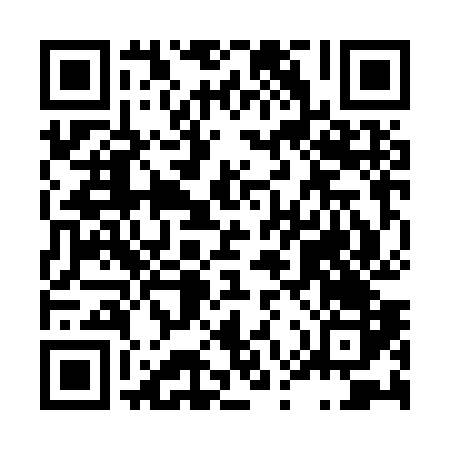 Prayer times for Smithville Center, New York, USAMon 1 Jul 2024 - Wed 31 Jul 2024High Latitude Method: Angle Based RulePrayer Calculation Method: Islamic Society of North AmericaAsar Calculation Method: ShafiPrayer times provided by https://www.salahtimes.comDateDayFajrSunriseDhuhrAsrMaghribIsha1Mon3:465:301:075:108:4410:282Tue3:465:311:075:118:4310:283Wed3:475:311:075:118:4310:274Thu3:485:321:075:118:4310:275Fri3:495:321:085:118:4310:266Sat3:505:331:085:118:4210:257Sun3:515:341:085:118:4210:258Mon3:525:341:085:118:4210:249Tue3:535:351:085:118:4110:2310Wed3:545:361:085:118:4110:2211Thu3:555:371:095:118:4010:2112Fri3:565:371:095:118:4010:2113Sat3:575:381:095:118:3910:2014Sun3:595:391:095:118:3810:1915Mon4:005:401:095:118:3810:1716Tue4:015:411:095:108:3710:1617Wed4:025:421:095:108:3610:1518Thu4:045:421:095:108:3610:1419Fri4:055:431:095:108:3510:1320Sat4:065:441:095:108:3410:1221Sun4:085:451:095:108:3310:1022Mon4:095:461:095:098:3210:0923Tue4:105:471:095:098:3110:0824Wed4:125:481:095:098:3010:0625Thu4:135:491:095:098:2910:0526Fri4:155:501:095:088:2910:0327Sat4:165:511:095:088:2710:0228Sun4:185:521:095:088:2610:0029Mon4:195:531:095:078:259:5930Tue4:205:541:095:078:249:5731Wed4:225:551:095:078:239:56